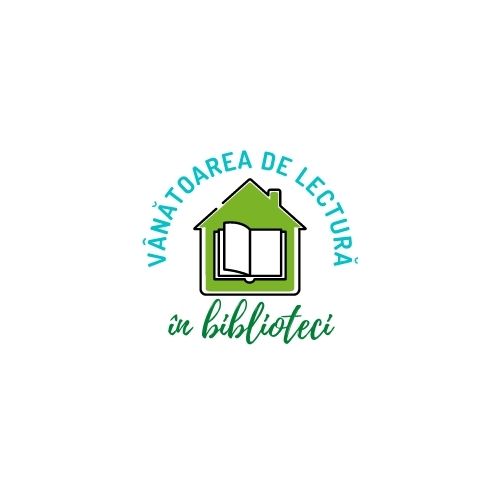 A C O R D    P A R E N T A LSubsemnata/ul___________________________________________________________, legitimat cu ____, seria ______, nr. ________, eliberat de _______________________, la data de ________________, telefon __________________________, îmi exprim acordul pentru ca  fiul meu / fiica mea _______________________________________________________________________,       din clasa ___________, de la unitatea școlară ____________________________________________, localitatea/ sectorul _________________, Județul ________________, să facă parte din grupul de elevi selectat să participe la Concursul regional ”Vânătoarea de lectură în biblioteci”, ediția a III-a,  an școlar 2023 – 2024, coordonat de Casa Corpului Didactic a Municipiului București, sub îndrumarea, la nivelul unității școlare, a  doamnei / domnului profesor ___________________________________. În acest sens menționez următoarele:am fost informat cu privire la regulamentul proiectului;cunosc scopul, obiectivele și activitățile online în care elevii vor fi implicați sub îndrumarea echipei de proiect; sunt de acord ca datele cu caracter personal să fie prelucrate pentru înscrierea în proiect și în scopul derulării eficiente a acestuia; sunt de acord ca, în cadrul activităților desfășurate, fiul meu / fiica mea să fie filmat(ă), fotografiat(ă), înregistrat(ă) audio și video și toate acestea să fie folosite numai în scop educativ, în beneficiul școlii și pentru promovarea proiectului; voi asigura prezența fiului meu / fiicei mele la activitățile proiectului; voi avea grijă și voi răspunde ca fiul meu / fiica mea să respecte regulamentul proiectului și regulile de comportare în mediul online.Drept pentru care semnez prezentul acord parental.          Data,					                            Părinte / Susținător legal                       ____________________				        ________________________________